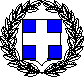 ΥΠΕΥΘΥΝΗ ΔΗΛΩΣΗ (ΕΓΓΡΑΦΗΣ ΣΤΟ ΓΥΜΝΑΣΙΟ)(άρθρο 8 Ν.1599/1986)Με ατομική μου ευθύνη και γνωρίζοντας τις κυρώσεις (2), που προβλέπονται από της διατάξεις της παρ. 6 του άρθρου 22 του Ν. 1599/1986, δηλώνω ότι:α. είμαι ο νόμιμος κηδεμόνας του/της μαθητή/τριας: [όνομα] ……………………………………………………[επώνυμο]……………………………………………………β. αποδέχομαι την ηλεκτρονική ενημέρωση για ζητήματα της πορείας φοίτησης του/της μαθητή/τριας στο/α παραπάνω e-mail.ΠΕΤΡΟΥΠΟΛΗ, ...../..... /2022Ο/Η Δηλών/ούσα(Υπογραφή)Αναγράφεται ολογράφως.«Όποιος εν γνώσει του δηλώνει ψευδή γεγονότα ή αρνείται ή αποκρύπτει τα αληθινά με έγγραφη υπεύθυνη δήλωση του άρθρου 8 τιμωρείται με φυλάκιση τουλάχιστον τριών μηνών. Εάν ο υπαίτιος αυτών των πράξεων σκόπευε να προσπορίσει στον εαυτόν του ή σε άλλον περιουσιακό όφελος βλάπτοντας τρίτον ή σκόπευε να βλάψει άλλον, τιμωρείται με κάθειρξη μέχρι 10 ετών.ΠΡΟΣ:1ο ΓΥΜΝΑΣΙΟ ΠΕ ΤΡΟΥΠΟΛΗΣ1ο ΓΥΜΝΑΣΙΟ ΠΕ ΤΡΟΥΠΟΛΗΣ1ο ΓΥΜΝΑΣΙΟ ΠΕ ΤΡΟΥΠΟΛΗΣ1ο ΓΥΜΝΑΣΙΟ ΠΕ ΤΡΟΥΠΟΛΗΣ1ο ΓΥΜΝΑΣΙΟ ΠΕ ΤΡΟΥΠΟΛΗΣ1ο ΓΥΜΝΑΣΙΟ ΠΕ ΤΡΟΥΠΟΛΗΣ1ο ΓΥΜΝΑΣΙΟ ΠΕ ΤΡΟΥΠΟΛΗΣ1ο ΓΥΜΝΑΣΙΟ ΠΕ ΤΡΟΥΠΟΛΗΣ1ο ΓΥΜΝΑΣΙΟ ΠΕ ΤΡΟΥΠΟΛΗΣ1ο ΓΥΜΝΑΣΙΟ ΠΕ ΤΡΟΥΠΟΛΗΣ1ο ΓΥΜΝΑΣΙΟ ΠΕ ΤΡΟΥΠΟΛΗΣΟ – Η Όνομα:Επώνυμο:Επώνυμο:Επώνυμο:Όνομα και Επώνυμο Πατέρα:Όνομα και Επώνυμο Μητέρας:Ημερομηνία γέννησης(1):Τόπος Γέννησης:Αριθμός Δελτίου Ταυτότητας:Δ/νση Ηλεκτρ. Ταχυδρομείου (e-mail):Δ/νση Ηλεκτρ. Ταχυδρομείου (e-mail):Δ/νση Ηλεκτρ. Ταχυδρομείου (e-mail):Δ/νση Ηλεκτρ. Ταχυδρομείου (e-mail):Δ/νση Ηλεκτρ. Ταχυδρομείου (e-mail):Δ/νση Ηλεκτρ. Ταχυδρομείου (e-mail):Δ/νση Ηλεκτρ. Ταχυδρομείου (e-mail):Δ/νση Ηλεκτρ. Ταχυδρομείου (e-mail):Δ/νση Ηλεκτρ. Ταχυδρομείου (e-mail):Αριθμός Δελτίου Ταυτότητας:μητέρας:μητέρας:μητέρας:Αριθμός Δελτίου Ταυτότητας:πατέρα:πατέρα:πατέρα:Τόπος Κατοικίας:Οδός:Αριθ:ΤΚ:Αρ. Τηλεομοιοτύπου(Fax):Τηλ:Τηλ:Σταθερό:Σταθερό:Σταθερό:Σταθερό:Σταθερό:Σταθερό:Σταθερό:Αρ. Τηλεομοιοτύπου(Fax):Τηλ:Τηλ:Κινητό πατέρα:Κινητό πατέρα:Κινητό πατέρα:Κινητό πατέρα:Κινητό πατέρα:Κινητό πατέρα:Κινητό πατέρα:Αρ. Τηλεομοιοτύπου(Fax):Τηλ:Τηλ:Κινητό μητέρας:Κινητό μητέρας:Κινητό μητέρας:Κινητό μητέρας:Κινητό μητέρας:Κινητό μητέρας:Κινητό μητέρας:Αρ. Τηλεομοιοτύπου(Fax):Τηλ:Τηλ:Τηλ. εργασίας πατέρα:Τηλ. εργασίας πατέρα:Τηλ. εργασίας πατέρα:Τηλ. εργασίας πατέρα:Τηλ. εργασίας πατέρα:Τηλ. εργασίας πατέρα:Τηλ. εργασίας πατέρα:Αρ. Τηλεομοιοτύπου(Fax):Τηλ:Τηλ:Τηλ. εργασίας μητέρας:Τηλ. εργασίας μητέρας:Τηλ. εργασίας μητέρας:Τηλ. εργασίας μητέρας:Τηλ. εργασίας μητέρας:Τηλ. εργασίας μητέρας:Τηλ. εργασίας μητέρας: